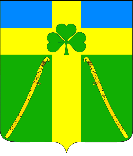 АДМИНИСТРАЦИЯ ВОЗДВИЖЕНСКОГО СЕЛЬСКОГО ПОСЕЛЕНИЯКУРГАНИНСКОГО РАЙОНАПОСТАНОВЛЕНИЕот __24.07.2017___                                                                                                       № __65__станица ВоздвиженскаяОб утверждении Административного регламентапо предоставлению муниципальной услуги: «Выдача градостроительных планов земельного участка»В соответствии с Федеральным законом от 27 июля 2010 года                             № 210-ФЗ «Об организации представления государственных и муниципальных услуг», Градостроительным кодексом Российской Федерации»                                       п о с т а н о в л я ю:1. Утвердить Административный регламент по предоставлению муниципальной услуги: «Выдача градостроительных планов земельных участков» (прилагается).2. Признать утратившими силу  постановление  администрации Воздвиженского сельского поселения Курганинского района                                            от 4 декабря  2015 года № 193 «Об утверждении административного регламента   по предоставлению муниципальной услуги «Выдача градостроительных планов земельных участков».         3. Настоящее постановление опубликовать в средствах массовой информации и разместить настоящее постановление  на официальном сайте администрации Воздвиженского сельского поселения Курганинского района и в сети Интернет.4. Контроль за выполнением настоящего постановления оставляю за собой.5 Настоящее постановление вступает в силу со дня его официального опубликования.Глава Воздвиженского сельское поселения                                                                      О.В. ГубайдуллинаАДМИНИСТРАТИВНЫЙ РЕГЛАМЕНТпредоставления администрацией Воздвиженского сельского поселения Курганинского района муниципальной услуги «Выдача градостроительных планов земельных»Раздел I. ОБЩИЕ ПОЛОЖЕНИЯПодраздел 1.1. ПРЕДМЕТ РЕГУЛИРОВАНИЯ АДМИНИСТРАТИВНОГО РЕГЛАМЕНТААдминистративный регламент предоставления администрацией Воздвиженского сельского поселения Курганинского района муниципальной услуги «Выдача градостроительных планов земельных участков» (далее – Регламент) определяет стандарты, сроки и последовательность административных процедур (действий) по предоставлению администрацией Воздвиженского сельского поселения Курганинского района муниципальной услуги «Выдача градостроительных планов земельных участков»»(далее – муниципальная услуга).Подраздел1.2. КРУГ ЗАЯВИТЕЛЕЙЗаявителями на получение муниципальной услуги (далее – заявители) является правообладатель земельного участка.От имени заявителя в целях предоставления муниципальной услуги может обратиться любое физическое или юридическое лицо, наделенное соответствующими полномочиями в установленном законом порядке.Подраздел1.3. ТРЕБОВАНИЯ К ПОРЯДКУ ИНФОРМИРОВАНИЯО ПРЕДОСТАВЛЕНИИМУНИЦИПАЛЬНОЙ УСЛУГИ1.3.1. Информирование о предоставлении муниципальной услуги осуществляется:1.3.1.1. В администрации Воздвиженского сельского поселения Курганинского района (далее – уполномоченный орган):в устной форме при личном обращении;с использованием телефонной связи;в форме электронного документа посредством направления на адрес электронной почты;по письменным обращениям. 1.3.1.2. В многофункциональном центре предоставления государственных и муниципальных услуг Краснодарского края (далее –МФЦ):при личном обращении;посредством интернет-сайта – http:// www.kurganinsk.e-mfc.ru.– «Online-консультант», «Электронный консультант», «Виртуальная приемная».1.3.1.3. Посредством размещения информации на официальном интернет-портале администрации Воздвиженского сельского поселения Курганинского района, адрес официального сайта http://Воздвиженская-адм.рф1.3.1.4. Посредством размещения информации на едином портале государственных и муниципальных услуг и (или) региональном портале государственных и муниципальных услуг Краснодарского края в информационно-телекоммуникационной сети «Интернет» (далее – Портал).1.3.1.5. Посредством размещения информационных стендов в МФЦ и уполномоченном органе.1.3.1.6. Посредством телефонной связи Call-центра (горячая линия): (телефон).1.3.2. Консультирование по вопросам предоставления муниципальной услуги осуществляется бесплатно.Специалист, осуществляющий консультирование (посредством телефона или лично) по вопросам предоставления муниципальной услуги, должен корректно и внимательно относиться к заявителям.При консультировании по телефону специалист должен назвать свою фамилию, имя и отчество, должность, а затем в вежливой форме четко и подробно проинформировать обратившегося по интересующим его вопросам.Если специалист не может ответить на вопрос самостоятельно, либо подготовка ответа требует продолжительного времени, он может предложить обратившемуся обратиться письменно, либо назначить другое удобное для заинтересованного лица время для получения информации.Рекомендуемое время для телефонного разговора – не более 10 минут, личного устного информирования – не более 20 минут.Индивидуальное письменное информирование (по электронной почте) осуществляется путем направления электронного письма на адрес электронной почты заявителя и должно содержать четкий ответ на поставленные вопросы.Индивидуальное письменное информирование (по почте) осуществляется путем направления письма на почтовый адрес заявителя и должно содержать четкий ответ на поставленные вопросы.1.3.3. Информационные стенды, размещенные в МФЦ и уполномоченном органе, должны содержать:режим работы, адреса уполномоченного органа и МФЦ;адрес официального интернет-портала администрации Воздвиженского сельского поселения Курганинского района, адрес электронной почты уполномоченного органа;почтовые адреса, телефоны, фамилии руководителей МФЦ и уполномоченного органа;порядок получения консультаций о предоставлении муниципальной услуги;порядок и сроки предоставления муниципальной услуги;образцы заявлений о предоставлении муниципальной услуги и образцы заполнения таких заявлений;перечень документов, необходимых для предоставления муниципальной услуги;основания для отказа в приеме документов о предоставлении муниципальной услуги;основания для отказа в предоставлении муниципальной услуги;досудебный (внесудебный) порядок обжалования решений и действий (бездействия) уполномоченного органа, а также должностных лиц и муниципальных служащих;иную информацию, необходимую для получения муниципальной услуги.Такая же информация размещается на официальном интернет-портале администрации Воздвиженского сельского поселения Курганинского района и на сайте МФЦ.1.3.4. Информация о местонахождении и графике работы, справочных телефонах уполномоченного органа, МФЦ:1.3.4.1. Уполномоченный орган расположен по адресу:352405, Краснодарский край, Курганинский район, станица Воздвиженская, ул. Советская, д. 12а телефон – 8(86147)75-1-33 График работы уполномоченного органа : понедельник – четверг с 08.00 до 16.00, перерыв с 12.00 до 13.00, пятница с 08.00 до 15.00, перерыв с 12.00 до 13.00, суббота и воскресенье – выходные.Адрес электронной почты- vozdvadm@mail.ruАдрес сайта - http://Воздвиженская-адм.рфВ случае изменения указанных графиков, а также контактных телефонов и электронных адресов в Регламент вносятся соответствующие изменения, информация об изменении также размещается в установленном порядке на официальном интернет-портале администрации Воздвиженского сельского поселения Курганинского района на Портале, а также на Едином портале многофункциональных центов предоставления государственных и муниципальных услуг Краснодарского края.1.3.4.2. Информация о местонахождении и графике работы, справочных телефонах, официальном сайте МФЦ размещаются на Едином портале многофункциональных центов предоставления государственных и муниципальных услуг Краснодарского края в информационно-телекоммуникационной сети «Интернет» - http://www.e-mfc.ru.Раздел II. СТАНДАРТ ПРЕДОСТАВЛЕНИЯ МУНИЦИПАЛЬНОЙ УСЛУГИПодраздел2.1. НАИМЕНОВАНИЕ МУНИЦИПАЛЬНОЙ УСЛУГИНаименование муниципальной услуги – «Выдача градостроительных планов земельных участков».Подраздел 2.2. НАИМЕНОВАНИЕ ОРГАНА, ПРЕДОСТАВЛЯЮЩЕГО МУНИЦИПАЛЬНУЮ УСЛУГУ2.2.1. Предоставление муниципальной услуги осуществляется уполномоченным органом.2.2.2. В предоставлении муниципальной услуги участвуют: уполномоченный орган, МФЦ.Администрация предоставляет муниципальную услугу через отраслевой (функциональный, территориальный) орган или структурное подразделение (при наличии).  2.2.3. В процессе предоставления муниципальной услуги уполномоченный орган взаимодействует с:Курганинским отделом Управления Федеральной службы государственной регистрации, кадастра и картографии по Краснодарскому краю: 352422, г. Курганинск, ул. Серова, 3/1.Контактный телефон (факс): (886147) 2-24-06.Адрес электронной почты: 00-08@frskuban.ru;    ИФНС по Курганинскому району Краснодарского края ( Адрес: Краснодарский край, г.Курганинск, ул. Калинина, 54, Телефон: 886147 2-39-30, 8 800 222-22-22; Сайт: nalog.ru2.2.4.В соответствии с пунктом 3 части 1 статьи 7 Федерального закона от 27.07.2010 года № 210-ФЗ «Об организации предоставления государственных и муниципальных услуг», органам, предоставляющим муниципальные услуги, установлен запрет требовать от заявителя осуществления иных действий, в том числе согласований, необходимых для получения муниципальной услуги и связанных с обращением в иные органы местного самоуправления, государственные органы, организации, за исключением получения услуг, включенных в перечень услуг, которые являются необходимыми и обязательными для предоставления муниципальных услуг, утвержденный решением представительного органа местного самоуправления.Подраздел 2.3. ОПИСАНИЕ РЕЗУЛЬТАТАПРЕДОСТАВЛЕНИЯ МУНИЦИПАЛЬНОЙ УСЛУГИРезультатом предоставления муниципальной услуги являются:утвержденный уполномоченным органом градостроительный план земельного участка;решение об отказе в предоставлении муниципальной услуги.Подраздел 2.4. СРОК ПРЕДОСТАВЛЕНИЯ МУНИЦИПАЛЬНОЙ УСЛУГИ, В ТОМ ЧИСЛЕ С УЧЕТОМ НЕОБХОДИМОСТИ ОБРАЩЕНИЯ В ОРГАНИЗАЦИИ, УЧАСТВУЮЩИЕ В ПРЕДОСТАВЛЕНИИ МУНИЦИПАЛЬНОЙ УСЛУГИ, СРОК ПРИОСТАНОВЛЕНИЯ ПРЕДОСТАВЛЕНИЯ МУНИЦИПАЛЬНОЙ УСЛУГИ, СРОК ВЫДАЧИ ДОКУМЕНТОВ, ЯВЛЯЮЩИХСЯ РЕЗУЛЬТАТОМ ПРЕДОСТАВЛЕНИЯ МУНИЦИПАЛЬНОЙ УСЛУГИ2.4.1. Срок предоставления муниципальной услуги (получения итоговых документов) осуществляется в течение 20 рабочих дней со дня получения заявления и прилагаемых к нему документов уполномоченным органом.2.4.2. Срок приостановления предоставления муниципальной услуги законодательством не предусмотрен.Подраздел 2.5. ПЕРЕЧЕНЬ НОРМАТИВНЫХ ПРАВОВЫХ АКТОВ, 
РЕГУЛИРУЮЩИХ ОТНОШЕНИЯ, ВОЗНИКАЮЩИЕ В СВЯЗИ С 
ПРЕДОСТАВЛЕНИЕМ МУНИЦИПАЛЬНОЙ УСЛУГИПредоставление администрацией Воздвиженского сельского поселения Курганинского района и уполномоченным органом муниципальной услуги осуществляется в соответствии со следующими нормативными правовыми 
актами:Конституцией Российской Федерации, текст опубликован в «Собрании законодательства Российской Федерации» от 14 апреля 2014 года №15;Градостроительным кодексом Российской Федерации, текст опубликован в «Российской газете» от 30 декабря 2004 года №290;Земельным кодексом Российской Федерации, текст опубликован в «Российской газете» от 30 октября 2001 года №211-212;Федеральным законом от 25 октября 2001 года №137-ФЗ "О введении в действие Земельного кодекса Российской Федерации", текст опубликован в «Российской газете» от 30 октября 2001 года N 211-212;Федеральным законом от 27 июля 2006 года №149-ФЗ «Об информации, информационных технологиях и о защите информации», текст опубликован в «Российской газете» от 29 июля 2006 года №165;Федеральным законом от 27 июля 2006 года №152-ФЗ «О персональных данных», текст опубликован в «Российской газете» от 29 июля 2006 года №165;Федеральным законом от 24 июля 2007 года №221-ФЗ «О государственном кадастре недвижимости», текст опубликован в «Российской газете» от 1 августа 2007 года №165;Федеральным законом от 7 октября 2003 года № 131-ФЗ «Об общих принципах организации местного самоуправления в Российской Федерации» («Собрание законодательства РФ», 06.10.2003, № 40, ст. 3822; «Парламентская газета», № 186, 08.10.2003; «Российская газета», № 202, 08.10.2003);Федеральным законом от 27 июля 2010 года № 210-ФЗ «Об организации предоставления государственных и муниципальных услуг» («Собрание законодательства РФ», 2010, № 31, ст. 4179; 2011, № 15, ст. 2038; № 27, ст. 3873, 3880; № 29, ст. 4291; № 30, ст. 4587);Федеральным законом от 6 апреля 2011 года № 63-ФЗ «Об электронной подписи» («Собрание законодательства РФ», 2011, № 15,ст. 2036; № 27, ст. 3880);Указом Президента Российской Федерации от 7 мая 2012 года № 601 «Об основных направлениях совершенствования системы государственного управления» («Собрание законодательства РФ», 7 мая 2012 года, № 19, ст. 2338; официальный интернет-портал правовой информации: www.pravo.gov.ru);Постановлением Правительства РФ от 25 июня 2012 года № 634 «О видах электронной подписи, использование которых допускается при обращении за получением государственных и муниципальных услуг» («Российская газета», № 148, 02.07.2012, «Собрание законодательства РФ», 2 июля 2012, № 27, ст. 3744);Постановлением Правительства Российской Федерации от 20 ноября 2012 года № 1198 «О федеральной государственной информационной системе, обеспечивающей процесс досудебного, (внесудебного) обжалования решений и действий (бездействия), совершенных при предоставлении государственных и муниципальных услуг» («Российская газета», от 23 ноября 2012 года № 271, в Собрании законодательства Российской Федерации от 26 ноября 2012 года № 48 ст. 6706);Постановлением Правительства РФ от 26 марта 2016 года № 236 «О требованиях к предоставлению в электронной форме государственных и муниципальных услуг» («Официальный интернет-портал правовой информации» (www.pravo.gov.ru) 5 апреля 2016 года, «Российская газета» от 8 апреля 2016 года № 75, Собрание законодательства Российской Федерации от 11 апреля 2016 года № 15 ст. 2084);Постановлением Правительства Российской Федерации от 16 мая 2011 года № 373 «О разработке и утверждении административных регламентов исполнения государственных функций и административных регламентов предоставления государственных услуг» («Собрание законодательства РФ», 2011, № 22, ст. 3169; 2011, № 35, ст. 5092; 2012, № 28, ст. 3908; 2012, № 36, ст. 4903; 2012, № 50 (ч. 6), ст. 7070; 2012, № 52, ст. 7507);Постановлением Правительства Российской Федерации от 25 августа 2012 года № 852 «Об утверждении Правил использования усиленной квалифицированной электронной подписи при обращении за получением государственных и муниципальных услуг и о внесении изменения в Правила разработки и утверждения административных регламентов предоставления государственных услуг» («Собрание законодательства РФ», 03.09.2012, № 36, ст. 4903, «Российская газета», № 200, 31.08.2012);Законом Краснодарского края от 5 ноября 2002 года №532-КЗ «Об основах регулирования земельных отношений в Краснодарском крае», текст опубликован в газете «Кубанские новости» от 14 ноября 2002 года №240;Законом Краснодарского края от 21 июля 2008 года №1540-КЗ «Градостроительный кодекс Краснодарского края», текст опубликован в газете «Кубанские новости» от 24 июля 2008 года №122;Законом Краснодарского края от 2 марта 2012 года № 2446-КЗ «Об отдельных вопросах организации предоставления государственных и муниципальных услуг на территории Краснодарского края» («Кубанские новости» от 5 марта 2011 года № 35);уставом Воздвиженского сельского поселения Курганинского районаПодраздел 2.6. ИСЧЕРПЫВАЮЩИЙ ПЕРЕЧЕНЬ ДОКУМЕНТОВ, НЕОБХОДИМЫХ В СООТВЕТСТВИИ С НОРМАТИВНЫМИ ПРАВОВЫМИ АКТАМИ ДЛЯ ПРЕДОСТАВЛЕНИЯ МУНИЦИПАЛЬНОЙ УСЛУГИ И УСЛУГ, КОТОРЫЕ ЯВЛЯЮТСЯ НЕОБХОДИМЫМИ И ОБЯЗАТЕЛЬНЫМИ ДЛЯ ПРЕДОСТАВЛЕНИЯ МУНИЦИПАЛЬНОЙ УСЛУГИ, ПОДЛЕЖАЩИХ ПРЕДСТАВЛЕНИЮ ЗАЯВИТЕЛЕМ, СПОСОБЫ ИХ ПОЛУЧЕНИЯ ЗАЯВИТЕЛЕМ, В ТОМ ЧИСЛЕ В ЭЛЕКТРОННОЙ ФОРМЕ, ПОРЯДОК ИХ ПРЕДСТАВЛЕНИЯ2.6.1. Для получения муниципальной услуги заявителем представляются следующие документы:заявление о выдаче градостроительного плана земельного участка, которое оформляется по форме согласно приложению №1 к Регламенту (далее - заявление) заполненное по образцу в соответствии с приложением № 2 к Регламенту.Подраздел 2.7. ИСЧЕРПЫВАЮЩИЙ ПЕРЕЧЕНЬ ДОКУМЕНТОВ, НЕОБХОДИМЫХ В СООТВЕТСТВИИС НОРМАТИВНЫМИ ПРАВОВЫМИ АКТАМИ ДЛЯ ПРЕДОСТАВЛЕНИЯ МУНИЦИПАЛЬНОЙ УСЛУГИ, КОТОРЫЕ НАХОДЯТСЯ В РАСПОРЯЖЕНИИ ГОСУДАРСТВЕННЫХ ОРГАНОВ, ОРГАНОВ МЕСТНОГО САМОУПРАВЛЕНИЯ МУНИЦИПАЛЬНЫХ ОБРАЗОВАНИЙ КРАСНОДАРСКОГО КРАЯ И ИНЫХ ОРГАНОВ, УЧАСТВУЮЩИХ В ПРЕДОСТАВЛЕНИИ ГОСУДАРСТВЕННЫХ ИЛИ МУНИЦИПАЛЬНЫХ УСЛУГ, И КОТОРЫЕ ЗАЯВИТЕЛЬ ВПРАВЕ ПРЕДСТАВИТЬ, А ТАКЖЕ СПОСОБЫ ИХ ПОЛУЧЕНИЯ ЗАЯВИТЕЛЯМИ, В ТОМ ЧИСЛЕ В ЭЛЕКТРОННОЙ ФОРМЕ, ПОРЯДОК ИХ ПРЕДСТАВЛЕНИЯ2.7.1. Документы, необходимые для предоставления муниципальной услуги, находящиеся в распоряжении государственных органов, органов местного самоуправления муниципальных образований Краснодарского края и иных органов, участвующих в предоставлении государственных или муниципальных услуг, и которые заявитель вправе представить:выписка из Единого государственного реестра юридических лиц (для юридических лиц);выписка из Единого государственного реестра индивидуальных предпринимателей (для индивидуальных предпринимателей);выписка из Единого государственного реестра прав на недвижимое имущество и сделок с ним о правах на испрашиваемый земельный участок либо документы, удостоверяющие права заявителя на земельный участок;выписка из Единого государственного реестра прав на недвижимое имущество и сделок с ним о правах на объект капитального строительства либо документы, удостоверяющие права заявителя на объект индивидуального жилищного строительства (в случае расположения на земельном участке объекта (объектов) капитального строительства).Подраздел 2.8. УКАЗАНИЕ НА ЗАПРЕТ ТРЕБОВАТЬ ОТ ЗАЯВИТЕЛЯ2.8. От заявителя запрещено требовать представления документов и информации или осуществления действий, которые не предусмотрены нормативными правовыми актами, регулирующими отношения, возникшие в связи с предоставлением муниципальной услуги. Запрещено требовать представления документов и информации, которые в соответствии с нормативными правовыми актами Российской Федерации, нормативными правовыми актами Краснодарского края и муниципальными актами находятся в распоряжении государственных органов, органов местного самоуправления и (или) подведомственных государственным органам и органам местного самоуправления организаций, участвующих в предоставлении государственных или муниципальных услуг.Подраздел 2.9. ИСЧЕРПЫВАЮЩИЙ ПЕРЕЧЕНЬ ОСНОВАНИЙ ДЛЯ ОТКАЗА В ПРИЕМЕ ДОКУМЕНТОВ, НЕОБХОДИМЫХ ДЛЯ ПРЕДОСТАВЛЕНИЯ МУНИЦИПАЛЬНОЙ УСЛУГИ2.9.1. Основанием для отказа в приеме документов, необходимых для предоставления муниципальной услуги, является:предоставление не в полном объеме документов, указанных в п. 2.6.1. Регламента;представление заявителем документов, имеющих повреждения и наличие исправлений, не позволяющих однозначно истолковать их содержание; не содержащих обратного адреса, подписи, печати (при наличии);несоблюдение установленных законом условий признания действительности электронной подписи. 2.9.2. О наличии основания для отказа в приеме документов заявителя информирует работник уполномоченного органа либо МФЦ, ответственный за прием документов, объясняет заявителю содержание выявленных недостатков в представленных документах и предлагает принять меры по их устранению.Уведомление об отказе в приеме документов, необходимых для предоставления муниципальной услуги, по требованию заявителя подписывается работником МФЦ, должностным лицом уполномоченного органа и выдается заявителю с указанием причин отказа не позднее одного рабочего дня со дня обращения заявителя за получением муниципальной услуги.Не может быть отказано заявителю в приеме дополнительных документов при наличии намерения их сдать.2.9.3. Не допускается отказ в приеме заявления и иных приеме документов, необходимых для предоставления муниципальной услуги, в случае, если заявление и документы, необходимые для предоставления муниципальной услуги, поданы в соответствии с информацией о сроках и порядке предоставления муниципальной услуги, опубликованной на Портале.2.9.4. Отказ в приеме документов, необходимых для предоставления муниципальной услуги, не препятствует повторному обращению после устранения причины, послужившей основанием для отказа.Подраздел 2.10. ИСЧЕРПЫВАЮЩИЙ ПЕРЕЧЕНЬ ОСНОВАНИЙ ДЛЯ ПРИОСТАНОВЛЕНИЯ ИЛИ ОТКАЗА В ПРЕДОСТАВЛЕНИИМУНИЦИПАЛЬНОЙ УСЛУГИ2.10.1. Основанием для отказа в предоставлении муниципальной услуги является:1)  обращение  за  предоставлением  муниципальной  услуги  лицом, не являющимся получателем муниципальной услуги в соответствии с настоящим административным регламентом или подача заявления от имени заявителя не уполномоченным на то лицом; 2) в  случае,  если  в  соответствии  с  Градостроительным  Кодексом размещение  объекта  капитального  строительства  не  допускается  при отсутствии  документации  по  планировке  территории,  выдача градостроительного плана земельного участка для архитектурно-строительного проектирования,  получения  разрешения  на  строительство  такого  объекта капитального  строительства  допускается  только  после  утверждения  такой документации по планировке территории.2.10.1. Оснований для приостановления предоставления муниципальной услуги законодательством Российской Федерации не предусмотрено.2.10.2. Нормы Гражданского кодекса Российской Федерации не содержат указания на обстоятельства, которые могут быть основанием для отказа 
в выдаче градостроительного плана. 2.10.3. Не допускается отказ в предоставлении муниципальной услуги, в случае, если заявление и документы, необходимые для предоставления муниципальной услуги, поданы в соответствии с информацией о сроках и порядке предоставления муниципальной услуги, опубликованной на Портале.Подраздел 2.11. ПЕРЕЧЕНЬ УСЛУГ, КОТОРЫЕ ЯВЛЯЮТСЯ НЕОБХОДИМЫМИ ИОБЯЗАТЕЛЬНЫМИ ДЛЯ ПРЕДОСТАВЛЕНИЯ МУНИЦИПАЛЬНОЙ УСЛУГИ, ВТОМ ЧИСЛЕ СВЕДЕНИЯ О ДОКУМЕНТЕ (ДОКУМЕНТАХ), ВЫДАВАЕМОМ (ВЫДАВАЕМЫХ) ОРГАНИЗАЦИЯМИ, УЧАСТВУЮЩИМИ В ПРЕДОСТАВЛЕНИИ МУНИЦИПАЛЬНОЙ УСЛУГИДругих услуг, которые являются необходимыми и обязательными для предоставления муниципальной услуги, законодательством Российской Федерации не предусмотрено.Подраздел 2.12. ПОРЯДОК, РАЗМЕР И ОСНОВАНИЯ ВЗИМАНИЯ ГОСУДАРСТВЕННОЙ ПОШЛИНЫ ИЛИ ИНОЙ ПЛАТЫ, ВЗИМАЕМОЙ ЗА ПРЕДОСТАВЛЕНИЕ МУНИЦИПАЛЬНОЙ УСЛУГИГосударственная пошлина или иная плата за предоставление муниципальной услуги не взимается. Предоставление муниципальной услуги осуществляется бесплатно.Подраздел 2.13. ПОРЯДОК, РАЗМЕР И ОСНОВАНИЯ ВЗИМАНИЯ ПЛАТЫ ЗА ПРЕДОСТАВЛЕНИЕ УСЛУГ, КОТОРЫЕ ЯВЛЯЮТСЯ НЕОБХОДИМЫМИ И ОБЯЗАТЕЛЬНЫМИ ДЛЯ ПРЕДОСТАВЛЕНИЯ МУНИЦИПАЛЬНОЙ УСЛУГИ, ВКЛЮЧАЯ ИНФОРМАЦИЮ О МЕТОДИКЕ РАСЧЕТА РАЗМЕРА ТАКОЙ ПЛАТЫВзимание платы за предоставление услуг, которые являются необходимыми и обязательными для предоставления муниципальной услуги не предусмотрено.Подраздел 2.14. МАКСИМАЛЬНЫЙ СРОК ОЖИДАНИЯ В ОЧЕРЕДИ ПРИ ПОДАЧЕ ЗАПРОСА О ПРЕДОСТАВЛЕНИИ МУНИЦИПАЛЬНОЙ УСЛУГИ, УСЛУГИ, ПРЕДОСТАВЛЯЕМОЙ ОРГАНИЗАЦИЕЙ, УЧАСТВУЮЩЕЙ В ПРЕДОСТАВЛЕНИИ МУНИЦИПАЛЬНОЙ УСЛУГИ, И ПРИ ПОЛУЧЕНИИ РЕЗУЛЬТАТА ПРЕДОСТАВЛЕНИЯ ТАКИХ УСЛУГСрок ожидания в очереди при подаче заявления о предоставлении муниципальной услуги и документов, указанных в подразделе 2.6 раздела II Регламента, а также при получении результата предоставления муниципальной услуги на личном приеме не должен превышать 15 минут.Подраздел 2.15. СРОК И ПОРЯДОК РЕГИСТРАЦИИ ЗАПРОСА ЗАЯВИТЕЛЯ О ПРЕДОСТАВЛЕНИИ МУНИЦИПАЛЬНОЙ УСЛУГИ И УСЛУГИ, ПРЕДОСТАВЛЯЕМОЙ ОРГАНИЗАЦИЕЙ, УЧАСТВУЮЩЕЙ В ПРЕДОСТАВЛЕНИИ МУНИЦИПАЛЬНОЙ УСЛУГИ, В ТОМ ЧИСЛЕ В ЭЛЕКТРОННОЙ ФОРМЕРегистрация заявления о предоставлении муниципальной услуги и (или) документов (содержащихся в них сведений), необходимых для предоставления муниципальной услуги, осуществляется в день их поступления.Регистрация заявления о предоставлении муниципальной услуги с документами, указанными в подразделе 2.6 раздела II Регламента, поступившими в выходной (нерабочий или праздничный) день, осуществляется в первый за ним рабочий день.Срок регистрации заявления о предоставлении муниципальной услуги и документов (содержащихся в них сведений), представленных заявителем, не может превышать двадцати минут. Подраздел 2.16. ТРЕБОВАНИЯ К ПОМЕЩЕНИЯМ, В КОТОРЫХ ПРЕДОСТАВЛЯЮТСЯ МУНИЦИПАЛЬНАЯ УСЛУГА, УСЛУГА,ПРЕДОСТАВЛЯЕМАЯ ОРГАНИЗАЦИЕЙ, УЧАСТВУЮЩЕЙ В ПРЕДОСТАВЛЕНИИ МУНИЦИПАЛЬНОЙ УСЛУГИ, К МЕСТУ ОЖИДАНИЯ И ПРИЕМА ЗАЯВИТЕЛЕЙ, РАЗМЕЩЕНИЮ И ОФОРМЛЕНИЮ ВИЗУАЛЬНОЙ, ТЕКСТОВОЙ И МУЛЬТИМЕДИЙНОЙ ИНФОРМАЦИИ О ПОРЯДКЕ ПРЕДОСТАВЛЕНИЯ ТАКИХ УСЛУГ, В ТОМ ЧИСЛЕ К ОБЕСПЕЧЕНИЮ ДОСТУПНОСТИ ДЛЯ ИНВАЛИДОВ УКАЗАННЫХ ОБЪЕКТОВ В СООТВЕТСТВИИ С ЗАКОНОДАТЕЛЬСТВОМ РОССИЙСКОЙ ФЕДЕРАЦИИ О СОЦИАЛЬНОЙ ЗАЩИТЕ ИНВАЛИДОВ2.16.1. Информация о графике (режиме) работы уполномоченного органа размещается при входе в здание, в котором оно осуществляет свою деятельность, на видном месте.Здание, в котором предоставляется муниципальная услуга, должно быть оборудовано отдельным входом для свободного доступа заявителей в помещение.Вход в здание должен быть оборудован информационной табличкой (вывеской), содержащей информацию об уполномоченном органе, осуществляющем предоставление муниципальной услуги, а также оборудован удобной лестницей с поручнями, пандусами для беспрепятственного передвижения граждан.Места предоставления муниципальной услуги оборудуются с учетом требований доступности для инвалидов в соответствии с действующим законодательством Российской Федерации о социальной защите инвалидов, в том числе обеспечиваются:условия для беспрепятственного доступа к объекту, на котором организовано предоставление услуг, к местам отдыха и предоставляемым услугам;возможность самостоятельного передвижения по территории объекта, на котором организовано предоставление услуг, входа в такой объект и выхода из него, посадки в транспортное средство и высадки из него, в том числе с использованием кресла-коляски;сопровождение инвалидов, имеющих стойкие расстройства функции зрения и самостоятельного передвижения, и оказание им помощи на объекте, на котором организовано предоставление услуг;надлежащее размещение оборудования и носителей информации, необходимых для обеспечения беспрепятственного доступа инвалидов к объекту и предоставляемым услугам с учетом ограничений их жизнедеятельности;дублирование необходимой для инвалидов звуковой и зрительной информации, а также надписей, знаков и иной текстовой и графической информации знаками, выполненными рельефно-точечным шрифтом Брайля, допуск сурдопереводчика и тифлосурдопереводчика;допуск на объект, на котором организовано предоставление услуг, собаки-проводника при наличии документа, подтверждающего ее специальное обучение и выдаваемого в порядке, установленном законодательством Российской Федерации;оказание работниками органа (учреждения), предоставляющего услуги населению, помощи инвалидам в преодолении барьеров, мешающих получению ими услуг наравне с другими органами.Помещения, в которых предоставляется муниципальная услуга, должны соответствовать санитарно-гигиеническим правилам и нормативам, правилам пожарной безопасности, безопасности труда. Помещения оборудуются системами кондиционирования (охлаждения и нагревания) и вентилирования воздуха, средствами оповещения о возникновении чрезвычайной ситуации. На видном месте располагаются схемы размещения средств пожаротушения и путей эвакуации людей. Предусматривается оборудование доступного места общественного пользования (туалет).Помещения МФЦ для работы с заявителями оборудуются электронной системой управления очередью, которая представляет собой комплекс программно-аппаратных средств, позволяющих оптимизировать управление очередями заявителей. Порядок использования электронной системы управления предусмотрен регламентом  утвержденным приказом директора МФЦ.2.16.2. Прием документов в уполномоченном органе осуществляется в специально оборудованных помещениях или отведенных для этого кабинетах.2.16.3. Помещения, предназначенные для приема заявителей, оборудуются информационными стендами, содержащими сведения, указанные в подпункте 1.3.3 Подраздела 1.3 Регламента.Информационные стенды размещаются на видном, доступном месте.Оформление информационных листов осуществляется удобным для чтения шрифтом – Times New Roman, формат листа A-4; текст – прописные буквы, размером шрифта № 16 – обычный, наименование – заглавные буквы, размером шрифта № 16 – жирный, поля – 1 см вкруговую. Тексты материалов должны быть напечатаны без исправлений, наиболее важная информация выделяется жирным шрифтом. При оформлении информационных материалов в виде образцов заявлений на получение муниципальной услуги, образцов заявлений, перечней документов требования к размеру шрифта и формату листа могут быть снижены.2.16.4. Помещения для приема заявителей должны соответствовать комфортным для граждан условиям и оптимальным условиям работы должностных лиц уполномоченного органа и должны обеспечивать:комфортное расположение заявителя и должностного лица уполномоченного органа;возможность и удобство оформления заявителем письменного обращения;телефонную связь;возможность копирования документов;доступ к нормативным правовым актам, регулирующим предоставление муниципальной услуги;наличие письменных принадлежностей и бумаги формата A4.2.16.5. Для ожидания заявителями приема, заполнения необходимых для получения муниципальной услуги документов отводятся места, оборудованные стульями, столами (стойками) для возможности оформления документов, обеспечиваются ручками, бланками документов. Количество мест ожидания определяется исходя из фактической нагрузки и возможности их размещения в помещении.2.16.6. Прием заявителей при предоставлении муниципальной услуги осуществляется согласно графику (режиму) работы уполномоченного органа: ежедневно (с понедельника по пятницу), кроме выходных и праздничных дней, в течение рабочего времени.2.16.7. Рабочее место должностного лица уполномоченного органа, ответственного за предоставление муниципальной услуги, должно быть оборудовано персональным компьютером с доступом к информационным ресурсам уполномоченного органа.Кабинеты приема получателей муниципальных услуг должны быть оснащены информационными табличками (вывесками) с указанием номера кабинета.Специалисты, осуществляющие прием получателей муниципальных услуг, обеспечиваются личными нагрудными идентификационными карточками (бэйджами) и (или) настольными табличками.Подраздел 2.17. ПОКАЗАТЕЛИ ДОСТУПНОСТИИ КАЧЕСТВА МУНИЦИПАЛЬНОЙ УСЛУГИ, В ТОМ ЧИСЛЕ КОЛИЧЕСТВО ВЗАИМОДЕЙСТВИЙ ЗАЯВИТЕЛЯ С ДОЛЖНОСТНЫМИ ЛИЦАМИ ПРИ ПРЕДОСТАВЛЕНИИ МУНИЦИПАЛЬНОЙ УСЛУГИ И ИХ ПРОДОЛЖИТЕЛЬНОСТЬ, ВОЗМОЖНОСТЬ ПОЛУЧЕНИЯ МУНИЦИПАЛЬНОЙ УСЛУГИ В МНОГОФУНКЦИОНАЛЬНОМ ЦЕНТРЕ ПРЕДОСТАВЛЕНИЯ ГОСУДАРСТВЕННЫХ И МУНИЦИПАЛЬНЫХ УСЛУГ, ВОЗМОЖНОСТЬ ПОЛУЧЕНИЯ ИНФОРМАЦИИ О ХОДЕ ПРЕДОСТАВЛЕНИЯ МУНИЦИПАЛЬНОЙ УСЛУГИ, В ТОМ ЧИСЛЕ С ИСПОЛЬЗОВАНИЕМ ИНФОРМАЦИОННО-КОММУНИКАЦИОННЫХ ТЕХНОЛОГИЙОсновными показателями доступности и качества муниципальной услуги являются:количество взаимодействий заявителя с должностными лицами при предоставлении муниципальной услуги и их продолжительность. В процессе предоставления муниципальной услуги заявитель вправе обращаться в уполномоченный орган по мере необходимости, в том числе за получением информации о ходе предоставления муниципальной услуги;возможность подачи запроса заявителя о предоставлении муниципальной услуги и выдачи заявителям документов по результатам предоставления муниципальной услуги в МФЦ;возможность получения информации о ходе предоставления муниципальной услуги, в том числе с использованием Портала;установление должностных лиц, ответственных за предоставление муниципальной услуги;установление и соблюдение требований к помещениям, в которых предоставляется услуга;установление и соблюдение срока предоставления муниципальной услуги, в том числе срока ожидания в очереди при подаче заявления и при получении результата предоставления муниципальной услуги;количество заявлений, принятых с использованием информационно-телекоммуникационной сети общего пользования, в том числе посредством Портала.Подраздел 2.18. ИНЫЕ ТРЕБОВАНИЯ, В ТОМ ЧИСЛЕ УЧИТЫВАЮЩИЕ ОСОБЕННОСТИ ПРЕДОСТАВЛЕНИЯ МУНИЦИПАЛЬНОЙ УСЛУГИ В МНОГОФУНКЦИОНАЛЬНЫХ ЦЕНТРАХ ПРЕДОСТАВЛЕНИЯ ГОСУДАРСТВЕННЫХ ИМУНИЦИПАЛЬНЫХ УСЛУГ И ОСОБЕННОСТИ ПРЕДОСТАВЛЕНИЯ МУНИЦИПАЛЬНОЙ УСЛУГИ В ЭЛЕКТРОННОЙ ФОРМЕ2.18.1. Для получения муниципальной услуги заявителям предоставляется возможность представить заявление о предоставлении муниципальной услуги и документы (содержащиеся в них сведения), необходимые для предоставления муниципальной услуги, в том числе в форме электронного документа:в уполномоченный орган;через МФЦ в уполномоченный орган;посредством использования информационно-телекоммуникационных технологий, включая использование Портала, с применением электронной подписи, вид которой должен соответствовать требованиям постановления Правительства РФ от 25 июня 2012 № 634 «О видах электронной подписи, использование которых допускается при обращении за получением государственных и муниципальных услуг» (далее – электронная подпись).Заявления и документы, необходимые для предоставления муниципальной услуги, предоставляемые в форме электронных документов, подписываются в соответствии с требованиями статей 21.1 и 21.2 Федерального закона от 27 июля 2010 года № 210-ФЗ «Об организации предоставления государственных и муниципальных услуг» и Федерального закона от 6 апреля 2011 года № 63-ФЗ «Об электронной подписи».В случае направления заявлений и документов в электронной форме с использованием Портала, заявление и документы должны быть подписаны усиленной квалифицированной электронной подписью.  2.18.2. Заявителям обеспечивается возможность получения информации о предоставляемой муниципальной услуге на Портале.Для получения доступа к возможностям Портала необходимо выбрать субъект Российской Федерации, и после открытия списка территориальных федеральных органов исполнительной власти в этом субъекте Российской Федерации, органов исполнительной власти субъекта Российской Федерации и органов местного самоуправления выбрать администрацию Воздвиженского сельского поселения Курганинского районаКраснодарского края с перечнем оказываемых муниципальных услуг и информацией по каждой услуге. В карточке каждой услуги содержится описание услуги, подробная информация о порядке и способах обращения за услугой, перечень документов, необходимых для получения услуги, информация о сроках ее исполнения, а также бланки заявлений и форм, которые необходимо заполнить для обращения за услугой. Подача заявителем запроса и иных документов, необходимых для предоставления муниципальной услуги, и прием таких запросов и документов осуществляется в следующем порядке:подача запроса на предоставление муниципальной услуги в электронном виде заявителем осуществляется через личный кабинет на Портале;для оформления документов посредством сети «Интернет» заявителю необходимо пройти процедуру авторизации на Портале;для авторизации заявителю необходимо ввести страховой номер индивидуального лицевого счета застрахованного лица, выданный Пенсионным фондом Российской Федерации (государственным учреждением) по Краснодарскому краю (СНИЛС), и пароль, полученный после регистрации на Портале; заявитель, выбрав муниципальную услугу, готовит пакет документов (копии в электронном виде), необходимых для ее предоставления, и направляет их вместе с заявлением через личный кабинет заявителя на Портале;заявление вместе с электронными копиями документов попадает в информационную систему уполномоченного органа, оказывающего выбранную заявителем услугу, которая обеспечивает прием запросов, обращений, заявлений и иных документов (сведений), поступивших с Портала и (или) через систему межведомственного электронного взаимодействия. 2.18.3. Для заявителей обеспечивается возможность осуществлять с использованием Портала получение сведений о ходе выполнения запроса о предоставлении муниципальной услуги.Сведения о ходе и результате выполнения запроса о предоставлении муниципальной услуги в электронном виде заявителю представляются в виде уведомления в личном кабинете заявителя на Портале.2.18.4. При направлении заявления и документов (содержащихся в них сведений) в форме электронных документов в порядке, предусмотренном подпунктом 2.18.1 подраздела 2.18 Регламента, обеспечивается возможность направления заявителю сообщения в электронном виде, подтверждающего их прием и регистрацию.2.18.5. При обращении в МФЦ муниципальная услуга предоставляется с учетом принципа экстерриториальности, в соответствии с которым заявитель вправе выбрать для обращения за получением услуги МФЦ, расположенный на территории Краснодарского края, независимо от места его регистрации на территории Краснодарского края, места расположения на территории Краснодарского края объектов недвижимости.Условием предоставления муниципальной услуги по экстерриториальному принципу является регистрация заявителя в федеральной государственной информационной системе «Единая система идентификации и аутентификации в инфраструктуре, обеспечивающей информационно-технологическое взаимодействие информационных систем, используемых для предоставления государственных и муниципальных услуг в электронном виде».Раздел III. СОСТАВ, ПОСЛЕДОВАТЕЛЬНОСТЬ И СРОКИ 
ВЫПОЛНЕНИЯ АДМИНИСТРАТИВНЫХ ПРОЦЕДУР, ТРЕБОВАНИЯ 
К ПОРЯДКУ ИХ ВЫПОЛНЕНИЯ, В ТОМ ЧИСЛЕ ОСОБЕННОСТИ ВЫПОЛНЕНИЯ АДМИНИСТРАТИВНЫХ ПРОЦЕДУР В ЭЛЕКТРОННОЙ ФОРМЕ, 
А ТАКЖЕ ОСОБЕННОСТИ ВЫПОЛНЕНИЯ АДМИНИСТРАТИВНЫХ 
ПРОЦЕДУР В МНОГОФУНКЦИОНАЛЬНЫХ ЦЕНТРАХ 
ПРЕДОСТАВЛЕНИЯ ГОСУДАРСТВЕННЫХ И МУНИЦИПАЛЬНЫХ УСЛУГПодраздел 3.1. СОСТАВ И ПОСЛЕДОВАТЕЛЬНОСТЬ 
АДМИНИСТРАТИВНЫХ ПРОЦЕДУРПредоставление муниципальной услуги включает в себя следующие административные процедуры:прием заявления и прилагаемых к нему документов, в уполномоченном органе или МФЦ, регистрация заявления и выдача заявителю расписки в получении заявления и документов;передача курьером пакета документов из МФЦ в уполномоченный орган;проведение рассмотрения заявления и документов уполномоченным органом;формирование и направление запросов в органы (организации), участвующие в предоставлении муниципальной услуги;подготовка решения о предоставлении (об отказе в предоставлении) муниципальной услуги; передача уполномоченным органом результата предоставления муниципальной услуги в МФЦ;выдача (направление) заявителю результата предоставления муниципальной услуги.Последовательность административных процедур при предоставлении муниципальной услуги отражена в блок-схеме (приложение № 3 к Регламенту).Заявитель вправе отозвать свое заявление на любой стадии рассмотрения, согласования или подготовки документа уполномоченным органом, обратившись с соответствующим заявлением в уполномоченный орган либо МФЦ.Подраздел 3.2. ПОСЛЕДОВАТЕЛЬНОСТЬ ВЫПОЛНЕНИЯ АДМИНИСТРАТИВНЫХ ПРОЦЕДУР3.2.1. Прием заявления и прилагаемых к нему документов, регистрация заявления и выдача заявителю расписки в получении заявления и документов.Основанием для начала административной процедуры является обращение гражданина в уполномоченный орган, через МФЦ в уполномоченный орган, посредством использования информационно-телекоммуникационных технологий, включая использование Портала, с заявлением и документами, указанными в подразделе 2.6 раздела II Регламента. 3.2.1.1. Порядок приема документов в МФЦ:при приеме заявления и прилагаемых к нему документов работник МФЦ:устанавливает личность заявителя, в том числе проверяет документ, удостоверяющий личность, проверяет полномочия заявителя, в том числе полномочия представителя действовать от его имени;проверяет наличие всех необходимых документов исходя из соответствующего перечня документов, необходимых для предоставления муниципальной услуги;проверяет соответствие представленных документов установленным требованиям, удостоверяясь, что:документы в установленных законодательством случаях нотариально удостоверены, скреплены печатями (при наличии печати), имеют надлежащие подписи сторон или определенных законодательством должностных лиц;тексты документов написаны разборчиво;фамилии, имена и отчества физических лиц, адреса их мест жительства написаны полностью;в документах нет подчисток, приписок, зачеркнутых слов и иных не оговоренных в них исправлений;документы не исполнены карандашом;документы не имеют серьезных повреждений, наличие которых не позволяет однозначно истолковать их содержание;срок действия документов не истек;документы содержат информацию, необходимую для предоставления муниципальной услуги, указанной в заявлении;документы представлены в полном объеме;при отсутствии оснований для отказа в приеме документов оформляет с использованием системы электронной очереди расписку о приеме документов, а при наличии таких оснований – расписку об отказе в приеме документов.Заявитель, представивший документы для получения муниципальной услуги, в обязательном порядке информируется работником МФЦ:о сроке предоставления муниципальной услуги;о возможности отказа в предоставлении муниципальной услуги.Если представленные копии документов нотариально не заверены, сотрудник МФЦ, сличив копии документов с их подлинными экземплярами, заверяет своей подписью с указанием фамилии и инициалов и ставит штамп «копия верна».3.2.1.2. В случае обращения заявителя для предоставления муниципальной услуги через Портал заявление и сканированные копии документов, указанные в подразделе 2.6 раздела II Регламента, направляются в уполномоченный орган.Обращение за получением муниципальной услуги может осуществляться с использованием электронных документов, подписанных электронной подписью.В случае поступления заявления и документов, указанных в подразделе 2.6 раздела II Регламента, в электронной форме с использованием Портала, подписанных усиленной квалифицированной электронной подписью, должностное лицо уполномоченного органа проверяет действительность усиленной квалифицированной электронной подписи с использованием средств информационной системы головного удостоверяющего центра, которая входит в состав инфраструктуры, обеспечивающей информационно-технологическое взаимодействие действующих и создаваемых информационных систем, используемых для предоставления услуг. Если в результате проверки квалифицированной подписи будет выявлено несоблюдение установленных условий признания ее действительности, должностное лицо уполномоченного органа услуги в течение 3 дней со дня завершения проведения такой проверки принимает решение об отказе в приеме к рассмотрению заявления за получением муниципальной услуги и направляет заявителю уведомление об этом в электронной форме с указанием пунктов статьи 11 Федерального закона «Об электронной подписи», которые послужили основанием для принятия указанного решения. Такое уведомление подписывается квалифицированной подписью должностного лица уполномоченного органа и направляется по адресу электронной почты заявителя либо в его личный кабинет на Портале. После получения уведомления заявитель вправе обратиться повторно с заявлением о предоставлении муниципальной услуги, устранив нарушения, которые послужили основанием для отказа в приеме к рассмотрению первичного заявления.3.2.2. Передача курьером пакета документов из МФЦ в уполномоченный орган (при подаче заявления о предоставлении муниципальной услуги через МФЦ).Порядок передачи курьером пакета документов в уполномоченный орган:3.2.2.1. Передача документов из МФЦ в уполномоченный орган осуществляется не позднее следующего дня на основании реестра, который составляется в двух экземплярах и содержит дату и время передачи.3.2.2.2. График приема-передачи документов из МФЦ в уполномоченный орган и из уполномоченного органа в МФЦ согласовывается с руководителями МФЦ.3.2.2.3. При передаче пакета документов работник уполномоченного органа, принимающий их, проверяет в присутствии курьера соответствие и количество документов с данными, указанными в реестре, проставляет дату, время получения документов и подпись. Первый экземпляр реестра остается у должностного лица уполномоченного органа, второй – подлежит возврату курьеру. Информация о получении документов заносится в электронную базу.3.2.3. Проверка полноты и достоверности документов в уполномоченном органе.Порядок рассмотрения документов в уполномоченном органе и принятие решения о предоставлении (об отказе в предоставлении) муниципальной услуги:3.2.3.1. Должностное лицо уполномоченного органа в течение 1 календарного дня после поступления документов в уполномоченный орган осуществляет проверку полноты и достоверности документов исходя из соответствующего перечня документов, необходимых для оказания муниципальной услуги.Заявление о предоставлении муниципальной услуги с прилагаемыми к нему документами, поступившее в уполномоченный орган, в течение одного рабочего дня со дня поступления регистрируется должностным лицом уполномоченного органа.3.2.3.2. В случае если для выявления оснований для предоставления муниципальной услуги необходимо получение дополнительной информации, должностное лицо уполномоченного органа обеспечивает в установленные действующим законодательством сроки направление межведомственных запросов о представлении документов и информации, находящихся в распоряжении государственных органов, органов местного самоуправления, иных отраслевых (функциональных) и территориальных органов администрации муниципального образования либо подведомственных государственным органам или органам местного самоуправления организаций и осуществляет проверку документов и сведений, поступивших посредством межведомственного информационного взаимодействия.3.2.3.3. При наличии оснований для предоставления муниципальной услуги должностное лицо уполномоченного органа в течение2 календарных дней со дня поступления документов в уполномоченный орган подготавливает проект постановления об утверждении градостроительного плана земельного участка и передает его на согласование должностному лицу уполномоченного органа.Рассмотрение заявления и прилагаемых документов, полученных в электронной форме через Портал, осуществляется в том же порядке, что и рассмотрение заявления, полученного от заявителя через МФЦ.3.2.3.4. При подготовке градостроительного плана земельного участка уполномоченный орган  в течение семи дней с даты получения заявления о выдаче градостроительного плана направляет в организации, осуществляющие эксплуатацию сетей инженерно-технического обеспечения, запрос о предоставлении технических условий для подключения (технологического присоединения) планируемого к строительству или реконструкции объекта капитального строительства к сетям инженерно-технического обеспечения. Указанные технические условия подлежат представлению в орган местного самоуправления в срок, установленный частью 7 статьи 48 настоящего Кодекса.3.2.4. Издание постановления администрации администрацией Воздвиженского сельского поселения Курганинского районаДолжностное лицо уполномоченного органа после получения проекта постановления об утверждении градостроительного плана земельного участка проводит необходимые действия по направлению проекта постановления на утверждение (подписание).Согласование проекта производится в следующие срокиПодписание проекта главой администрации администрацией Воздвиженского сельского поселения Курганинского района(должностным лицом, исполняющим его обязанности) производится в течение 2 календарных дней.Постановление администрацией Воздвиженского сельского поселения Курганинского района об утверждении градостроительного плана земельного участка издается не позднее 2 календарных дней с момента внесения проекта постановления.3.2.5. Передача уполномоченным органом постановления об утверждении градостроительного плана земельного участка в МФЦ (при подаче заявления о предоставлении муниципальной услуги через МФЦ) – для выдачи заявителю.Экземпляр постановления администрации администрацией Воздвиженского сельского поселения Курганинского района об утверждении градостроительного плана земельного участка должностное лицо уполномоченного органа направляет результат в «МФЦ» для последующей выдачи заявителю. Максимальный срок выполнения данной административной процедуры составляет 2 дня.В случае если заявление и прилагаемые документы поданы в электронном виде экземпляр постановления администрации Воздвиженского сельского поселения Курганинского района об утверждении градостроительного плана земельного участка в отсканированном виде направляется заявителю по электронной почте или в личный кабинет заявителя на Портал.3.2.6. Выдача заявителю результата предоставления муниципальной услуги.3.2.6.1. При подаче заявления о предоставлении муниципальной услуги через МФЦ основанием для начала административной процедуры является получение в МФЦ прилагаемого пакета документов.Для получения документов заявитель прибывает в МФЦ лично с документом, удостоверяющим личность.При выдаче документов должностное лицо МФЦ:устанавливает личность заявителя, проверяет наличие расписки (в случае утери заявителем расписки распечатывает с использованием программного электронного комплекса один экземпляр расписки, на обратной стороне которой делает надпись «оригинал расписки утерян», ставит дату и подпись);знакомит с содержанием документов и выдает их.3.2.6.2. При подаче заявления в электронном виде для получения подлинника постановления администрации Воздвиженского сельского поселения Курганинского района об утверждении градостроительного плана земельного участка, заявитель прибывает в уполномоченный орган лично с документом, удостоверяющим личность.Информация о прохождении документов, а также о принятых решениях отражается в системе электронного документооборота в день принятия соответствующих решений.Обращение заявителя с документами, предусмотренными подразделом 2.6 раздела IIРегламента, не может быть оставлено без рассмотрения или рассмотрено с нарушением сроков по причине продолжительного отсутствия (отпуск, командировка, болезнь и т.д.) или увольнения должностного лица уполномоченного органа, ответственного за предоставление муниципальной услуги. Раздел IV. ФОРМЫ КОНТРОЛЯ ЗА ПРЕДОСТАВЛЕНИЕМ 
МУНИЦИПАЛЬНОЙ УСЛУГИПодраздел 4.1. ПОРЯДОК ОСУЩЕСТВЛЕНИЯ ТЕКУЩЕГО 
КОНТРОЛЯ ЗА СОБЛЮДЕНИЕМ И ИСПОЛНЕНИЕМ ОТВЕТСТВЕННЫМИ ДОЛЖНОСТНЫМИ ЛИЦАМИ ПОЛОЖЕНИЙ АДМИНИСТРАТИВНОГО 
РЕГЛАМЕНТА И ИНЫХ НОРМАТИВНЫХ ПРАВОВЫХ АКТОВ, 
УСТАНАВЛИВАЮЩИХ ТРЕБОВАНИЯ К ПРЕДОСТАВЛЕНИЮ 
МУНИЦИПАЛЬНОЙ УСЛУГИ, А ТАКЖЕ ПРИНЯТИЕМ ИМИ РЕШЕНИЙ4.1.1. Должностные лица, муниципальные служащие, участвующие в предоставлении муниципальной услуги, руководствуются положениями настоящего Регламента.В должностных регламентах должностных лиц, участвующих в предоставлении муниципальной услуги, осуществляющих функции по предоставлению муниципальной услуги, устанавливаются должностные обязанности, ответственность, требования к знаниям и квалификации специалистов.Должностные лица органов, участвующих в предоставлении муниципальной услуги, несут персональную ответственность за исполнение административных процедур и соблюдение сроков, установленных настоящим Регламентом. При предоставлении муниципальной услуги гражданину гарантируется право на получение информации о своих правах, обязанностях и условиях оказания муниципальной услуги; защиту сведений о персональных данных; уважительное отношение со стороны должностных лиц. 4.1.2. Текущий контроль и координация последовательности действий, определенных административными процедурами, по предоставлению муниципальной услуги должностными лицами уполномоченного органа осуществляется постоянно непосредственно должностным лицом уполномоченного органа путем проведения проверок.4.1.3. Проверки полноты и качества предоставления муниципальной услуги включают в себя проведение проверок, выявление и устранение нарушений прав заявителей, рассмотрение, принятие решений и подготовку ответов на обращения заявителей, содержащих жалобы на действия (бездействие) и решения должностных лиц уполномоченного органа, ответственных за предоставление муниципальной услуги.Подраздел 4.2. ПОРЯДОК И ПЕРИОДИЧНОСТЬ ОСУЩЕСТВЛЕНИЯ ПЛАНОВЫХ И ВНЕПЛАНОВЫХ ПРОВЕРОК ПОЛНОТЫ И КАЧЕСТВА ПРЕДОСТАВЛЕНИЯ МУНИЦИПАЛЬНОЙ УСЛУГИ, В ТОМ ЧИСЛЕ 
ПОРЯДОК И ФОРМЫ КОНТРОЛЯЗА ПОЛНОТОЙ И КАЧЕСТВОМ 
ПРЕДОСТАВЛЕНИЯ МУНИЦИПАЛЬНОЙ УСЛУГИКонтроль за полнотой и качеством предоставления муниципальной услуги включает в себя проведение плановых и внеплановых проверок.Плановые и внеплановые проверки могут проводиться главой Воздвиженского сельского поселения Курганинского района заместителем главы Воздвиженского сельского поселения Курганинского района, курирующим отраслевой (функциональный, территориальный) орган или структурное подразделение, через который предоставляется муниципальная услуга (при наличии).Проведение плановых проверок, полноты и качества предоставления муниципальной услуги осуществляется в соответствии с утвержденным графиком, но не реже одного раза в год.Внеплановые проверки проводятся по обращениям юридических и физических лиц с жалобами на нарушение их прав и законных интересов в ходе предоставления муниципальной услуги, а также на основании документов и сведений, указывающих на нарушение исполнения административного регламента.В ходе плановых и внеплановых проверок:проверяется знание ответственными лицами требований настоящего административного регламента, нормативных правовых актов, устанавливающих требования к предоставлению муниципальной услуги;проверяется соблюдение сроков и последовательности исполнения административных процедур;выявляются нарушения прав заявителей, недостатки, допущенные в ходе предоставления муниципальной услуги.Подраздел 4.3. ОТВЕТСТВЕННОСТЬ ДОЛЖНОСТНЫХ ЛИЦ ОРГАНА МЕСТНОГО САМОУПРАВЛЕНИЯ ЗА РЕШЕНИЯ И ДЕЙСТВИЯ 
(БЕЗДЕЙСТВИЕ), ПРИНИМАЕМЫЕ(ОСУЩЕСТВЛЯЕМЫЕ) ИМИ В ХОДЕ ПРЕДОСТАВЛЕНИЯ МУНИЦИПАЛЬНОЙ УСЛУГИ4.3.1. По результатам проведенных проверок в случае выявления нарушения порядка предоставления муниципальной услуги, прав заявителей виновные лица привлекаются к ответственности в соответствии с законодательством Российской Федерации, и принимаются меры по устранению нарушений.4.3.2. Должностные лица, муниципальные служащие, участвующие в предоставлении муниципальной услуги, несут персональную ответственность за принятие решения и действия (бездействие) при предоставлении муниципальной услуги.4.3.3. Персональная ответственность устанавливается в должностных регламентах в соответствии с требованиями законодательства Российской Федерации.Подраздел 4.4. ПОЛОЖЕНИЯ, ХАРАКТЕРИЗУЮЩИЕ ТРЕБОВАНИЯ 
К ПОРЯДКУ И ФОРМАМ КОНТРОЛЯ ЗА ПРЕДОСТАВЛЕНИЕМ 
МУНИЦИПАЛЬНОЙ УСЛУГИ, В ТОМ ЧИСЛЕ СО СТОРОНЫ 
ГРАЖДАН, ИХ ОБЪЕДИНЕНИЙ И ОРГАНИЗАЦИЙКонтроль за предоставлением муниципальной услуги осуществляется в форме контроля за соблюдением последовательности действий, определенных административными процедурами по исполнению муниципальной услуги, и принятием решений должностными лицами, путем проведения проверок соблюдения и исполнения должностными лицами уполномоченного органа нормативных правовых актов Российской Федерации, Краснодарского края, а также положений Регламента.Проверка также может проводиться по конкретному обращению гражданина или организации.Порядок и формы контроля за предоставлением муниципальной услуги должны отвечать требованиям непрерывности и действенности (эффективности).Граждане, их объединения и организации могут контролировать предоставление муниципальной услуги путем получения письменной и устной информации о результатах проведенных проверок и принятых по результатам проверок мерах.Раздел V. ДОСУДЕБНЫЙ (ВНЕСУДЕБНЫЙ) ПОРЯДОК ОБЖАЛОВАНИЯ РЕШЕНИЙ И ДЕЙСТВИЙ (БЕЗДЕЙСТВИЯ) ОРГАНА, 
ПРЕДОСТАВЛЯЮЩЕГО МУНИЦИПАЛЬНУЮ УСЛУГУ, А ТАКЖЕ 
ДОЛЖНОСТНЫХ ЛИЦ, МУНИЦИПАЛЬНЫХ СЛУЖАЩИХПодраздел 5.1. ИНФОРМАЦИЯ ДЛЯ ЗАЯВИТЕЛЯ О ЕГО ПРАВЕ 
ПОДАТЬ ЖАЛОБУ НА РЕШЕНИЕ И (ИЛИ) ДЕЙСТВИЕ (БЕЗДЕЙСТВИЕ) ОРГАНА МЕСТНОГО САМОУПРАВЛЕНИЯ КРАСНОДАРСКОГО КРАЯ, 
ПРЕДОСТАВЛЯЮЩЕГО МУНИЦИПАЛЬНУЮ УСЛУГУ, А ТАКЖЕ ДОЛЖНОСТНЫХ ЛИЦ, МУНИЦИПАЛЬНЫХ СЛУЖАЩИХ КРАСНОДАРСКОГО КРАЯ ПРИ ПРЕДОСТАВЛЕНИИ МУНИЦИПАЛЬНОЙ УСЛУГИЗаявитель имеет право на досудебное (внесудебное) обжалование действий (бездействия) и решений, принятых (осуществляемых) уполномоченным органом, должностными лицами, муниципальными служащими в ходе предоставления муниципальной услуги (далее – досудебное (внесудебное) обжалование).Подраздел 5.2. ПРЕДМЕТ ЖАЛОБЫ5.2.1. Предметом досудебного (внесудебного) обжалования являются конкретное решение и действия (бездействие) уполномоченного органа, а также действия (бездействие) должностных лиц, муниципальных служащих в ходе предоставления муниципальной услуги, в результате которых нарушены права заявителя на получение муниципальной услуги, созданы препятствия к предоставлению ему муниципальной услуги.5.2.2. Заявитель может обратиться с жалобой, в том числе в следующих случаях:а) нарушение срока регистрации запроса заявителя о предоставлении муниципальной услуги;б) нарушение срока предоставления муниципальной услуги;в) требование у заявителя документов, не предусмотренных нормативными правовыми актами Российской Федерации, нормативными правовыми актами Краснодарского края, муниципальными правовыми актами Воздвиженского сельского поселения Курганинского района для предоставления муниципальной услуги;г) отказ в приеме документов, предоставление которых предусмотрено нормативными правовыми актами Российской Федерации, нормативными правовыми актами Краснодарского края, муниципальными правовыми актами муниципального образования Воздвиженского сельского поселения Курганинского района для предоставления муниципальной услуги, у заявителя;д) отказа в предоставлении муниципальной услуги, если основания отказа не предусмотрены федеральными законами и принятыми в соответствии с ними нормативными правовыми актами Российской Федерации, нормативными правовыми актами Краснодарского края, муниципальными правовыми актами муниципального образования Воздвиженского сельского поселения Курганинского района;е) затребование с заявителя при предоставлении муниципальной услуги платы, не предусмотренной нормативными правовыми актами Российской Федерации, нормативными правовыми актами Краснодарского края, муниципальными правовыми актами муниципального образования Воздвиженского сельского поселения Курганинского района;ж) отказ уполномоченного органа, его должностного лица в исправлении допущенных опечаток и ошибок в выданных в результате предоставления муниципальной услуги документах либо нарушение установленного срока таких исправлений.Подраздел 5.3. ОРГАНЫ МЕСТНОГО САМОУПРАВЛЕНИЯ 
И УПОЛНОМОЧЕННЫЕ НА РАССМОТРЕНИЕ ЖАЛОБЫ ДОЛЖНОСТНЫЕ ЛИЦА, КОТОРЫМ МОЖЕТ БЫТЬ НАПРАВЛЕНА ЖАЛОБАЖалобы на решения, принятые уполномоченным органом, подаются главе Воздвиженского сельского поселения Курганинского района. Жалобы на действия (бездействие) отраслевого (функционального, территориального) органа или структурного подразделения, через которые предоставляется муниципальная услуга, подается заместителю главы Воздвиженского сельского поселения Курганинского района курирующему соответствующие  орган, структурное подразделение (при наличии).Жалобы на действия (бездействие) должностных лиц, муниципальных служащих отраслевого (функционального, территориального) органа или структурное подразделение, через которые предоставляется муниципальная услуга, подается начальнику соответствующего органа (структурного подразделения).Жалобы на действия заместителя главы Воздвиженского сельского поселения Курганинского района, курирующего орган или структурное подразделение, через которые предоставляется муниципальная услуга, подается главе Воздвиженского сельского поселения Курганинского районаПодраздел 5.4. ПОРЯДОК ПОДАЧИ И РАССМОТРЕНИЯ ЖАЛОБЫ5.4.1. Основанием для начала процедуры досудебного обжалования является поступление письменного обращения с жалобой на действия (бездействие) и решения, принятые (осуществляемые) в ходе предоставления муниципальной услуги на основании Регламента.Жалоба подается в письменной форме на бумажном носителе, в электронной форме в уполномоченный орган.5.4.2. Жалоба может быть направлена по почте, через МФЦ, с использованием информационно-телекоммуникационной сети Интернет, официального интернет-портала администрации Воздвиженского сельского поселения Курганинского района, официального сайта уполномоченного органа, Портала, а также может быть принята на личном приеме заявителя.5.4.3. Заявителю обеспечивается возможность направления жалобы на решения, действия или бездействие уполномоченного органа, должностного лица уполномоченного органа или муниципального служащего в соответствии со статьей 11.2 Федерального закона «Об организации предоставления государственных и муниципальных услуг» и в порядке, установленном постановлением Правительства Российской Федерации от 20 ноября 2012 года № 1198 «О федеральной государственной информационной системе, обеспечивающей процесс досудебного, (внесудебного) обжалования решений и действий (бездействия), совершенных при предоставлении государственных и муниципальных услуг».5.4.4. Жалоба должна содержать:1) наименование уполномоченного органа, должностного лица уполномоченного органа либо муниципального служащего, решения и действия (бездействие) которых обжалуются;2) фамилию, имя, отчество (последнее – при наличии), сведения о месте жительства заявителя – физического лица либо наименование, сведения о местонахождении заявителя – юридического лица, а также номер (номера) контактного телефона, адрес (адреса) электронной почты (при наличии) и почтовый адрес, по которым должен быть направлен ответ заявителю;3) сведения об обжалуемых решениях и действиях (бездействии) управления по социальным вопросам, должностного лица управления по социальным вопросам либо муниципального служащего;4) доводы, на основании которых заявитель не согласен с решением и действием (бездействием) уполномоченного органа, должностного лица уполномоченного органа либо муниципального служащего. Заявителем могут быть представлены документы (при наличии), подтверждающие доводы заявителя, либо их копии.Подраздел 5.5. СРОКИ РАССМОТРЕНИЯ ЖАЛОБЫЖалоба, поступившая в уполномоченный орган, подлежит рассмотрению должностным лицом, наделенным полномочиями по рассмотрению жалоб, в течение пятнадцати рабочих дней со дня ее регистрации, а в случае обжалования отказа уполномоченного органа, должностного лица уполномоченного органа в приеме документов у заявителя либо от исправления допущенных опечаток и ошибок или в случае обжалования нарушения установленного срока таких исправлений – в течение 5 рабочих дней со дня ее регистрации.В случае если жалоба подана заявителем в орган, в компетенцию которого не входит принятие решения по жалобе, в течение 2 рабочих дней со дня ее регистрации указанный орган направляет жалобу уполномоченному на ее рассмотрение должностному лицу и в письменной форме информирует заявителя о перенаправлении жалобы.При этом срок рассмотрения жалобы исчисляется со дня регистрации жалобы уполномоченным на ее рассмотрение лицом.Подраздел 5.7. РЕЗУЛЬТАТ РАССМОТРЕНИЯ ЖАЛОБЫ5.7.1. По результатам рассмотрения жалобы уполномоченный орган принимает одно из следующих решений:1) удовлетворяет жалобу, в том числе в форме отмены принятого решения, исправления допущенных уполномоченным органом опечаток и ошибок в выданных в результате предоставления муниципальной услуги документах, возврата заявителю денежных средств, взимание которых не предусмотрено нормативными правовыми актами Российской Федерации, нормативными правовыми актами субъектов Российской Федерации, муниципальными правовыми актами, а также в иных формах;2) отказывает в удовлетворении жалобы.5.7.2. Не позднее дня, следующего за днем принятия решения, указанного в подпункте 5.7.1 подраздела 5.7 Регламента, заявителю в письменной форме и, по желанию заявителя, в электронной форме направляется мотивированный ответ о результатах рассмотрения жалобы.5.7.3. Основанием для отказа в удовлетворении жалобы являются:а) наличие вступившего в законную силу решения суда, арбитражного суда по жалобе о том же предмете и по тем же основаниям;б) подача жалобы лицом, полномочия которого не подтверждены в порядке, установленном законодательством Российской Федерации;в) наличие решения по жалобе, принятого ранее в соответствии с требованиями настоящего раздела, в отношении того же заявителя и по тому же предмету.5.7.4. В случае установления в ходе или по результатам рассмотрения жалобы признаков состава административного правонарушения или преступления должностное лицо, наделенное полномочиями по рассмотрению жалоб, незамедлительно направляет имеющиеся материалы в органы прокуратуры.5.7.5. Жалоба остается без ответа в следующих случаях и порядке.5.7.5.1. В случае, если в письменном обращении не указаны фамилия гражданина, направившего обращение, или почтовый адрес, по которому должен быть направлен ответ, ответ на обращение не дается. Если в указанном обращении содержатся сведения о подготавливаемом, совершаемом или совершенном противоправном деянии, а также о лице, его подготавливающем, совершающем или совершившем, обращение подлежит направлению в государственный орган в соответствии с его компетенцией в срок до 7 дней.5.7.5.2. Обращение, в котором обжалуется судебное решение, в течение семи дней со дня регистрации возвращается гражданину, направившему обращение, с разъяснением порядка обжалования данного судебного решения.5.7.5.3. Орган местного самоуправления или должностное лицо при получении письменного обращения, в котором содержатся нецензурные либо оскорбительные выражения, угрозы жизни, здоровью и имуществу должностного лица, а также членов его семьи, вправе оставить обращение без ответа по существу поставленных в нем вопросов и сообщить гражданину, направившему обращение, о недопустимости злоупотребления правом.5.7.5.4. В случае, если текст письменного обращения не поддается прочтению, ответ на обращение не дается, и оно не подлежит направлению на рассмотрение в орган местного самоуправления или должностному лицу в соответствии с их компетенцией, о чем в течение семи дней со дня регистрации обращения сообщается гражданину, направившему обращение, если его фамилия и почтовый адрес поддаются прочтению.5.7.5.5. В случае, если в письменном обращении гражданина содержится вопрос, на который ему неоднократно давались письменные ответы по существу в связи с ранее направляемыми обращениями, и при этом в обращении не приводятся новые доводы или обстоятельства, руководитель органа местного самоуправления, должностное лицо либо уполномоченное на то лицо вправе принять решение о безосновательности очередного обращения и прекращении переписки с гражданином по данному вопросу при условии, что указанное обращение и ранее направляемые обращения направлялись в один и тот же государственный орган, орган местного самоуправления или одному и тому же должностному лицу. О данном решении уведомляется гражданин, направивший обращение.5.7.5.6. В случае, если ответ по существу поставленного в обращении вопроса не может быть дан без разглашения сведений, составляющих государственную или иную охраняемую федеральным законом тайну, гражданину, направившему обращение, сообщается о невозможности дать ответ по существу поставленного в нем вопроса в связи с недопустимостью разглашения указанных сведений.5.7.5.7. В случае, если причины, по которым ответ по существу поставленных в обращении вопросов не мог быть дан, в последующем были устранены, гражданин вправе вновь направить обращение в соответствующий орган местного самоуправления или соответствующему должностному лицу.Подраздел 5.8. ПОРЯДОК ИНФОРМИРОВАНИЯ ЗАЯВИТЕЛЯ 
О РЕЗУЛЬТАТАХ РАССМОТРЕНИЯ ЖАЛОБЫНе позднее дня, следующего за днем принятия решения, указанного в настоящем разделе, заявителю в письменной форме или по желанию заявителя в электронной форме направляется мотивированный ответ о результатах рассмотрения жалобы.Подраздел 5.9. ПОРЯДОК ОБЖАЛОВАНИЯ РЕШЕНИЯ ПО ЖАЛОБЕ5.9. Заявители вправе обжаловать решения, принятые в ходе предоставления муниципальной услуги, действия или бездействие должностных лиц уполномоченного органа в суд общей юрисдикции в порядке и сроки, установленные законодательством Российской Федерации.Подраздел 5.10. ПРАВО ЗАЯВИТЕЛЯ НА ПОЛУЧЕНИЕ ИНФОРМАЦИИ И ДОКУМЕНТОВ, НЕОБХОДИМЫХ ДЛЯ ОБОСНОВАНИЯ 
И РАССМОТРЕНИЯ ЖАЛОБЫЗаявитель имеет право на получение информации и документов, необходимых для обоснования и рассмотрения жалобы, посредством обращения в письменной либо устной форме.Подраздел 5.11. СПОСОБЫ ИНФОРМИРОВАНИЯ ЗАЯВИТЕЛЕЙ 
О ПОРЯДКЕ ПОДАЧИ И РАССМОТРЕНИЯ ЖАЛОБЫИнформирование заявителей о порядке подачи и рассмотрения жалоб осуществляется путем размещения данной информации на информационных стендах в местах предоставления муниципальной услуги, на официальном сайте уполномоченного органа, на едином портале государственных и муниципальных услуг.Глава Воздвиженского сельского поселения Курганинского района                                                     О.В.ГубайдуллинаПРИЛОЖЕНИЕ № 1к административному регламенту предоставления администрацией Воздвиженского сельского поселения Курганинского районамуниципальной услуги«Выдача градостроительныхпланов»заявление.Прошу выдать градостроительный план земельного участка, расположенного по адресу: _______________________________________________________под строительство, реконструкцию объекта: ______________________________.____________________                                        ____________________________                  (дата)                                                               (должность, Ф.И.О., подпись заявителя) ПРИЛОЖЕНИЕ № 2к административному регламенту предоставления администрацией Воздвиженского сельского поселения Курганинского районамуниципальной услуги«Выдача градостроительных планов»заявление.          Прошу выдать градостроительный план земельного участка,                             расположенного по адресу: ______ст. Воздвиженская, ул. Октябрьская________под строительство, реконструкцию объекта: ___кафе____________________.                                                 (ненужное зачеркнуть) ____12.04.2017____                                        _____И.И. Иванов________                  (дата)                                                               (должность, Ф.И.О., подпись заявителя)        ПРИЛОЖЕНИЕ № 3к административному регламенту предоставления администрацией Воздвиженского сельского поселения Курганинского районамуниципальной услуги«Выдача градостроительных планов земельных участков»Блок-схема
последовательности выполнения административных процедур при предоставлении муниципальной услугиПеречень многофункциональных центров предоставления государственных и муниципальных услуг Краснодарского краяПРИЛОЖЕНИЕ УТВЕРЖДЕНпостановлением администрации Воздвиженского сельского поселения Курганинского района     от__24.07.2017__ №_65_Главе муниципального образованияГлаве муниципального образования(Ф.И.О., должность, заявителя)(Ф.И.О., должность, заявителя)юридический (почтовый) адрес:юридический (почтовый) адрес:тел.Главе Воздвиженского сельского поселения Курганинского районаГлаве Воздвиженского сельского поселения Курганинского районаО.В. ГубайдуллинойО.В. ГубайдуллинойИванов Иван Иванович, г. Армавир, ул. Бирюзовая, 12, кв. 1Иванов Иван Иванович, г. Армавир, ул. Бирюзовая, 12, кв. 1(Ф.И.О., должность, заявителя)(Ф.И.О., должность, заявителя)юридический (почтовый) адрес:юридический (почтовый) адрес:ттел3- 22 -3 -22Прием и регистрация заявления и необходимых документов опредоставлении муниципальной услуги«МФЦ»уполномоченный органРассмотрение заявления и документово предоставлении муниципальной услугиПодготовка решения  органа местного самоуправленияоб утверждении градостроительного плана  земельного участкаВыдача градостроительного плана земельного участка и решенияоб его утверждении«МФЦ» (в случае поступления заявления через «МФЦ»Заявитель            ПРИЛОЖЕНИЕ № 4к административному регламенту предоставления администрацией Воздвиженского сельского поселения Курганинского района муниципальной услуги«Выдача градостроительных планов
земельных участков»№ п/пНаименование муниципального образованияНаименование МФЦ, его подразделенийМестонахождениеМФЦ, его подразделенийГрафик работы МФЦОфициальный сайт МФЦТелефон и адрес электронной почты МФЦ для обращения заявителейГород КраснодарМКУ МФЦ г. Краснодар, отдел «Западный»г. Краснодар, пр-кт Чекистов, д. 37Пн.-Пт. 08:00-20:00
Сб. 08:00-17:00  
Вс. - выходнойhttp://mfc.krd.ru8(861)2189218
mfc@krd.ruГород КраснодарМКУ МФЦ г. Краснодар, отдел «Карасунский»г. Краснодар, ул. Сормовская, д. 3/2Пн.-Пт. 08:00-20:00
Сб. 08:00-17:00  
Вс. - выходнойhttp://mfc.krd.ru8(861)2189218
mfc@krd.ruГород КраснодарМКУ МФЦ г. Краснодар, отдел «Прикубанский»г. Краснодар, ул. Тургенева, д. 189/6Пн.-Пт. 08:00-20:00
Сб. 08:00-17:00  
Вс. - выходнойhttp://mfc.krd.ru8(861)2189218
mfc@krd.ruГород КраснодарМКУ МФЦ г. Краснодар, отдел «Прикубанский-2»г. Краснодар, ул. им. А. Покрышкина, д. 34Пн.-Пт. 08:00-20:00
Сб. 08:00-17:00  
Вс. - выходнойhttp://mfc.krd.ru8(861)2189218
mfc@krd.ruГород КраснодарМКУ МФЦ г. Краснодар, отдел «Центральный»г. Краснодар, ул. Леваневского, д. 174Пн.-Пт. 08:00-20:00
Сб. 08:00-17:00  
Вс. - выходнойhttp://mfc.krd.ru8(861)2189218
mfc@krd.ruГород-курорт АнапаМКУ МФЦ г. Анапаг. Анапа, ул. Шевченко, д. 288 А, корп. 2Пн.-Сб. 09:00-20:00               
Вс. - выходной     http://mfcanapa.ru8(86133)53340
anapa-mfc@mail.ruГород АрмавирМКУ МФЦ г. Армавирг. Армавир, ул. Розы Люксембург, д. 146Пн., Вт., Чт., Пт. 08:00-18:00
Ср. 08:00-20:00
Сб. 08:00-13:00
Вс. - выходнойhttp://armavir.e-mfc.ru8(86137)31825
mfc.armavir@mail.ruГород-курорт ГеленджикМКУ МФЦ г. Геленджикг. Геленджик, ул. Горького, д. 11Пн.-Пт. 08:00-20:00
 Сб. 10:00-20:00 
Вс. - выходнойhttp://gelendzhik.e-mfc.ru8(86141)35549
mfc@gelendzhik.orgГород Горячий КлючМКУ МФЦ г. Горячий Ключг. Горячий Ключ, ул. Ленина, д. 156Пн., Вт., Чт., Пт. 08:00-18:00
Ср. 08:00-20:00
Сб. 09:00-14:00  
Вс. - выходнойhttp://mfc.gorkluch.ru8(86159)44036
mfc-gk@rambler.ruГород-герой НовороссийскМБУ МФЦ г. Новороссийск, отдел «Центральный»г. Новороссийск, ул. Бирюзова, д. 6Пн.-Пт. 08:00-20:00
Сб. 08:00-17:00
Вс. - выходнойhttp://mfc.admnvrsk.ru8(86176)71650
mfcnvrsk@yandex.ruГород-герой НовороссийскМБУ МФЦ г. Новороссийск, отдел «Южный»г. Новороссийск, пр-кт Дзержинского, д. 156 БПн.-Пт. 08:00-20:00
Сб. 08:00-17:00
Вс. - выходнойhttp://mfc.admnvrsk.ru8(86176)71650
mfcnvrsk@yandex.ruГородСочиМАУ МФЦ г. Сочи, отдел «Адлерский»г. Сочи, ул. Кирова, д. 53Пн.-Сб. 09:00-20:00
Вс. - выходнойhttp://mfcsochi.ru8(800)4444700
 info@mfcsochi.ruГородСочиМАУ МФЦ г. Сочи, отдел «Лазаревский»г. Сочи, ул. Лазарева, д. 58Пн.-Сб. 09:00-20:00
Вс. - выходнойhttp://mfcsochi.ru8(800)4444700
 info@mfcsochi.ruГородСочиМАУ МФЦ г. Сочи, отдел «Хостинский»г. Сочи, ул. 20 Горно-Стрелковой дивизии, д. 18 АПн.-Сб. 09:00-20:00
Вс. - выходнойhttp://mfcsochi.ru8(800)4444700
 info@mfcsochi.ruГородСочиМАУ МФЦ г. Сочи, отдел «Центральный»г. Сочи, ул. Юных Ленинцев, д. 10Пн.-Сб. 09:00-20:00
Вс. - выходнойhttp://mfcsochi.ru8(800)4444700
 info@mfcsochi.ruАбинский муниципальный районМКУ МФЦ Абинского районаг. Абинск, ул. Интернациональная, д. 35 БПн. 08:00-20:00 
Вт.-Пт. 08:00-18:00
Сб. 08:00-13:00 
Вс. - выходнойhttp://abinskmfc.ru8(86150)42037
8(86150)42065
mfc-abinsk@mail.ruАпшеронский муниципальный районМКУ МФЦ Апшеронского районаг. Апшеронск, ул. Ворошилова, д. 54Пн.-Чт. 08:00-18:00
Пт. 08:00-20:00
Сб. 08:00-14:00
Вс. - выходнойhttp://www.apsheronsk-mfc.ru8(86152)25230
mfc.apsheronsk@mail.ruБелоглинский муниципальный районМКУ МФЦ Белоглинского районас. Белая Глина, ул. Первомайская, д. 161 АПн.-Чт. 08:00-17:00
Пт. 08:00-16:00 
Сб., Вс. - выходнойhttp://belglin.e-mfc.ru8(86154)72524
mfcbelglin@mail.ruБелореченский муниципальный районМКУ МФЦ Белореченского районаг. Белореченск, ул. Красная, д. 46Пн., Cб. 08:00-17:00
Вт.-Пт. 08:00-20:00
Вс. - выходнойhttp://bel.e-mfc.ru/8(86155)33744
bel.mfc@mail.ruБрюховецкий муниципальный районМБУ МФЦ Брюховецкого районаст. Брюховецкая, ул. Ленина, д. 1/1Пн.-Пт. 08:00-20:00
Сб. 08:00-14:00
Вс. - выходнойhttp://mfc-br.ru8(86156)31039
mfc.bruhoveckaya@mail.ruВыселковский муниципальный районМБУ МФЦ Выселковского раойнаст. Выселки, ул. Лунёва, д. 57Пн.-Пт. 08:00-17:00
Сб., Вс. - выходнойhttp://viselki.e-mfc.ru8(86157)73440
mfc.2010@yandex.ruГулькевичский муниципальный район МКУ МФЦ Гулькевичского районаг. Гулькевичи, ул. Советская, д. 29 АПн., Ср, Чт., Пт. 08:00-18:00
Вт. 08:00-20:00
Сб. 09:00-16:00
Вс. - выходнойhttp://mfcgul.ru8(86160)33077
info@mfcgul.ruДинской муниципальный районБУ МФЦ Динского раойнаст. Динская, ул. Красная, д. 112Пн., Вт., Чт., Пт. 08:00-18:00
Ср. 08:00-20:00
Сб. 08:00-15:00
Вс. - выходнойhttp://dinsk.e-mfc.ru8(86162)66414
mfc_dinsk@mail.ruЕйский муниципальный районМБУ МФЦ Ейского районаг. Ейск, ул. Армавирская, д. 45/2Пн., Вт., Чт., Пт. 08:00-18:00
Ср. 08:00-20:00
Сб. 08:00-15:00
Вс. - выходнойhttp://eysk.e-mfc.ru8(86132)37181
8(86132)37161
mfc_eisk@mail.ruКавказский муниципальный районМКУ МФЦ Кавказского районаг. Кропоткин, пер. Коммунальный, д. 8/1Пн., Вт., Чт., Пт. 08:00-18:00
Ср. 08:00-20:00
Сб. 08:00-17:00
Вс. - выходнойhttp://kavkazskaya.e-mfc.ru8(86138)76799
kavmfc@yandex.ruКалининский муниципальный районМКУ МФЦ Калининского районаст. Калининская, ул. Фадеева, д. 148/5Пн.-Пт. 09:00-17:00        
Сб., Вс. - выходнойhttp://kalina.e-mfc.ru8(86163)22709
mfc-kalina@rambler.ruКаневской муниципальный районМКУ МФЦ Каневского районаст. Каневская, ул. Горького, д. 58Пн., Вт., Чт., Пт. 08:00-18:30 
Ср. 08:00-20:00    
Сб. 08:00-14:00    
Вс. - выходнойhttp://kanevskaya.e-mfc.ru8(86164)45191
8(86164)45188
mfc@kanevskadm.ruКореновский муниципальный районМБУ МФЦ Кореновского районаг. Кореновск, ул. Ленина, д. 128Пн., Вт., Чт., Пт. 08:00-18:00
Ср. 08:00-20:00
Сб. 09:00-13:00
Вс. - выходнойhttp://mfc.korenovsk.ru8(86142)46240
8(86142)46261
mfc@admkor.ruКрасноармейский муниципальный районМКБУ МФЦ Красноармейского районаст. Полтавская, ул. Просвещения, д. 107 АПн., Ср., Чт., Пт. 08:00-18:30
Вт. 08:00-20:00
Сб. 08:00-14:00
Вс. - выходнойhttp://krasnarm.e-mfc.ru8(86165)40897
mfc.krasnarm@mail.ruКрыловский муниципальный районМБУ МФЦ Крыловского районаст. Крыловская, ул. Орджоникидзе, д. 32Пн.-Пт. 08:00-16:00 
перерыв 12:00-13:00 
Сб. 08:00-13:00             
Вс. - выходнойhttp://krilovsk.e-mfc.ru8(86161)35119
mfc.krilovskaya@mail.ruКрымский муниципальный районМАУ МФЦ Крымского районаг. Крымск, ул. Адагумская, д. 153Пн. 09:00-20:00
Вт., Пт. 08:00-18:00
Сб. 08:00 - 07:00
Вс. - выходнойhttp://krymskmfc.ru8(86131)43774
mfc.krymsk@mail.ruКурганинский муниципальный районМКУ МФЦ Курганинского районаг. Курганинск, ул. Калинина, д. 57Пн., Вт., Чт., Пт. 08:00-18:00
Ср. 08:00-20:00
Сб. 08.00-14.00
Вс. - выходнойhttp://kurganinsk.e-mfc.ru8(86147)27799
8(86147)27545
mfc-kurganinsk@rambler.ruКущевский муниципальный районМУ МФЦ Кущевского районаст. Кущевская, пер. Школьный, д. 55Пн., Ср., Чт., Пт. 08:00-18:00
Вт. 08:00-20:00
Сб. 08:00-13:00
Вс. - выходнойhttp://mfckush.ru8(800)3022290
8(86168)40290 
mfckush@mail.ruЛабинский муниципальный районМБУ МФЦ Лабинского районаг. Лабинск, ул. Победы, д. 177Пн., Вт., Чт., Пт. 08:00-18:00 
Ср. 08:00-20:00
Сб. 08:00-14:00             
Вс. - выходнойhttp://labinsk.e-mfc.ru8(86169)35618
8(86169)35610
mfc.labinsk@yandex.ruЛенинградский муниципальный районМБУ МФЦ Ленинградского районаст. Ленинградская, ул. Красная, д. 136 корп. АПн., Вт., Ср., Пт. 08:00-18:00
Чт. 08:00-20:00
Сб.  08:00-13:00 
Вс. выходнойhttp://lenmfc.ru8(86145)37898
Len_mfc@mail.ruМостовский муниципальный районМБУ МФЦ Мостовского районапгт. Мостовской, ул. Горького, д. 140Пн., Ср., Чт., Пт. 08:00-18:00
Вт. 08:00-20:00
Сб.  08:00-13:00
Вс. - выходнойhttp://mostovskoi.e-mfc.ru8(86192)54384
most.mfc@mail.ruНовокубанский муниципальный районМАУ МФЦ Новокубанского районаг. Новокубанск, ул. Первомайская, д. 134Пн., Вт., Ср., Пт. 08:00-18:00
Чт. 08:00-20:00
Сб. 08:00-13:00 
Вс. - выходнойhttp://novokubansk.e-mfc.ru8(86195)31161
mfc31161@yandex.ruНовопокровский муниципальный районМБУ МФЦ Новопокровского районаст. Новопокровская, ул. Ленина, д. 113Пн., Вт., Ср., Чт. 08:00-17:00 
Пт. 08:00-16:00 
Сб. 08:00-13:00
Вс. - выходнойhttp://novopokrovsk.e-mfc.ru/8(86149)73742
novopokrovskii_mfc@mail.ruОтрадненский муниципальный районМБУ МФЦ Отраднского районаст. Отрадная, ул. Красная, д. 67 Б/2Пн., Вт., Чт., Пт. 08:00-17:00
Ср. 08:00-20:00
Сб. 08:00-13:00
Вс. - выходнойhttp://mfc.otradnaya.ru8(86144)34621
mfc.otradnaya@mail.ruПавловский муниципальный районМБУ МФЦ Павловского районаст. Павловская, ул. Гладкова, д. 11Пн., Ср., Пт. 08:00-18:00 
Вт., Чт. 08:00-20:00 
Сб. 08:00-16:00       
Вс. - выходной http://www.mfc.pavlraion.ru8(86191)54595
mfc-pavlovskii@mail.ruПриморско-Ахтарский муниципальный районМКУ МФЦ Приморско-Ахтарского районаг. Приморско-Ахтарск, 
ул. Фестивальная, д. 57Пн., Вт., Чт., Пт. 08:00-18:00
Ср. 08:00-20:00
Сб. 08:00-13:00
Вс. - выходнойhttp://mfc-prahtarsk.ru8(86143)31837
8(86143)31838
mfс.prаhtаrsk@mаil.ruСеверский муниципальный районМБУ МФЦ Северского района, отдел «Афипский»пгт. Афипский, ул. 50 лет Октября, д. 30Пн.-Пт. 09:00-17:00
Сб., Вс. - выходнойhttp://sevmfc.ru8(961)5325404
sevmfc@mail.ruСеверский муниципальный районМБУ МФЦ Северского района, отдел «Ильский»пгт. Ильский, ул. Ленина, д. 186Пн. 08:00-20:00
Вт.-Пт. 08:00-18:00
Сб. 08:00-13:00       
Вс. - выходной http://sevmfc.ru8(961)8512980
sevmfc@mail.ruСеверский муниципальный районМБУ МФЦ Северского районаст. Северская, ул. Ленина, д. 121 БПн. 08:00-20:00
Вт.-Пт. 08:00-18:00 
 Сб. 08:00-13:00 
Вс. - выходнойhttp://sevmfc.ru8(86166)20104
sevmfc@mail.ruСлавянский муниципальный районМАУ МФЦ Славянского районаг. Славянск-на-Кубани, 
ул. Отдельская, д. 324, помещение № 1Пн., Вт., Чт., Пт. 08:00-18:30
Ср. 08:00-20:00
Сб. 08:00-14:00
Вс. - выходнойhttp://slavmfc.ru8(86146)25885
mfc@slavmfc.ruСтароминский муниципальный районМКУ МФЦ Староминского районаст. Староминская, ул. Коммунаров, д. 86Пн., Вт., Чт., Пт. 08:00-18:00
Ср. 08:00-20:00
Сб. 08:00-12:00
Вс. - выходнойhttp://starmin.e-mfc.ru8(86153)43408
mfc.starominsk@yandex.ruТбилисский муниципальный районМБУ МФЦ Тбилисского районаст. Тбилисская, ул. Новая, д. 7 БПн., Вт., Чт., Пт. 08:00-18:00
Ср. 08:00-20:00
Сб. 08:00-16:00
Вс. - выходнойhttp://mfc.tbilisskaya.com8(86158)33192
mfctbil@mail.ruТемрюкский муниципальный районМБУ МФЦ Темрюкского районаг. Темрюк, ул. Розы Люксембург/Гоголя, д. 65/90Пн., Вт., Чт., Пт. 08:00-18:30
Ср. 08:00-20:00
Сб. 08:00-14:00 
Вс. -  выходнойhttp://mfc.temryuk.ru8(86148)54445
mfctemryuk@yandex.ruТимашевский муниципальный районМКУ МФЦ Тимашевского районаг. Тимашевск, ул. Пионерская, д. 90 АПн., Вт., Чт., Пт. 08:00-18:00
Ср. 08:00-20:00
Сб. 08:00-14:00 
Вс. - выходнойhttp://mfc.timregion.ru8(86130)42582
mfctim@yandex.ruТихорецкий муниципальный районМКУ МФЦ Тихорецкого районаг. Тихорецк, ул. Энгельса, д. 76 Д-ЕПн.-Пт. 08:00-20:00
Сб. 09:00-14:00        
 Вс. - выходнойhttp://tihoreck.e-mfc.ru8(86196)75479
tihoresk-mfc@yandex.ruТуапсинский муниципальный районМКУ МФЦ Туапсинского районаг. Туапсе, ул. Горького, д. 28Пн. 10:00-20:00
Вт.-Пт. 09:00-19:00
Сб. 09:00-13:00
Вс. - выходнойhttp://mfc.tuapseregion.ru8(86167)29738
mfc-tuapse@mail.ruУспенский муниципальный районМБУ МФЦ Успенского районас. Успенское, ул. Калинина, д. 76Пн.-Пт. 09:00-18:00
Сб., Вс.-  выходнойhttp://uspenskiy.e-mfc.ru8(86140)55693
mfc.uspenskiy@mail.ruУсть-Лабинский муниципальный районМБУ МФЦ Усть-Лабинского районаг. Усть-Лабинск, ул. Ленина, д. 43Пн. 08:00-20:00
Вт.-Пт. 08:00-18:00
Сб. 08:00-16:00
Вс. - выходнойhttp://ust-lab.e-mfc.ru8(86135)50137
mfc-ustlab@mail.ruЩербиновский муниципальный районМБУ МФЦ Щербиновского районаст. Старощербиновская, ул. Чкалова, д. 92Пн.-Пт. 08:00-17:00
Сб., Вс. - выходной http://mfc.staradm.ru8(86151)77714
mfc_scherbin@mail.ru